Проводы Зимы в  группе « Забавушки».« Проводы Зимы» - это встреча Весны и Зимы, озорной и веселый праздник. Весна несет в себе жизнь, пробуждение природы, солнечный свет и тепло. Именно в честь Солнца в этот праздник пекут блины, ведь они круглые, желтые и теплые, как солнце.25 марта голос весёлого зазывалы пригласил всех на улицу. Открыл праздник Скоморох и  загадал детям загадки. 	Зима ни как не хотела уступать место Весне, дружба помогла   ребятам с лёгкостью справиться с её заданиями: они соревновались в беге со снежками , скакали на «конях», тянули канат и водили хоровод.   
  В этом споре победила Весна, и Зиме пришлось уйти. Все с радостью проводили ее и попрощались с ней до следующего года.   Традиционно праздник закончился чаепитием: поеданием вкусных и ароматных блинов, пирогов, сладостей, которые с любовью приготовили родители. 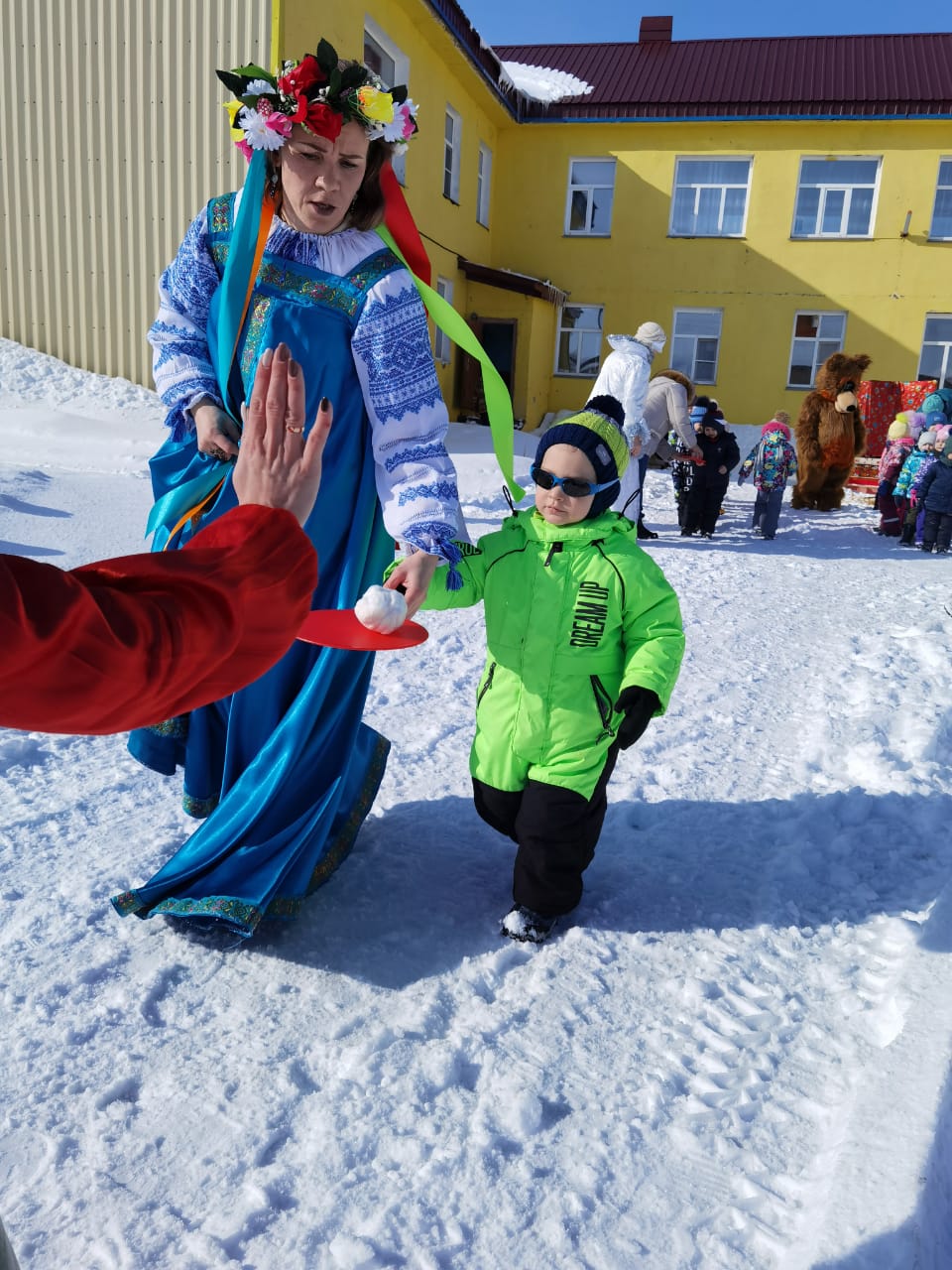 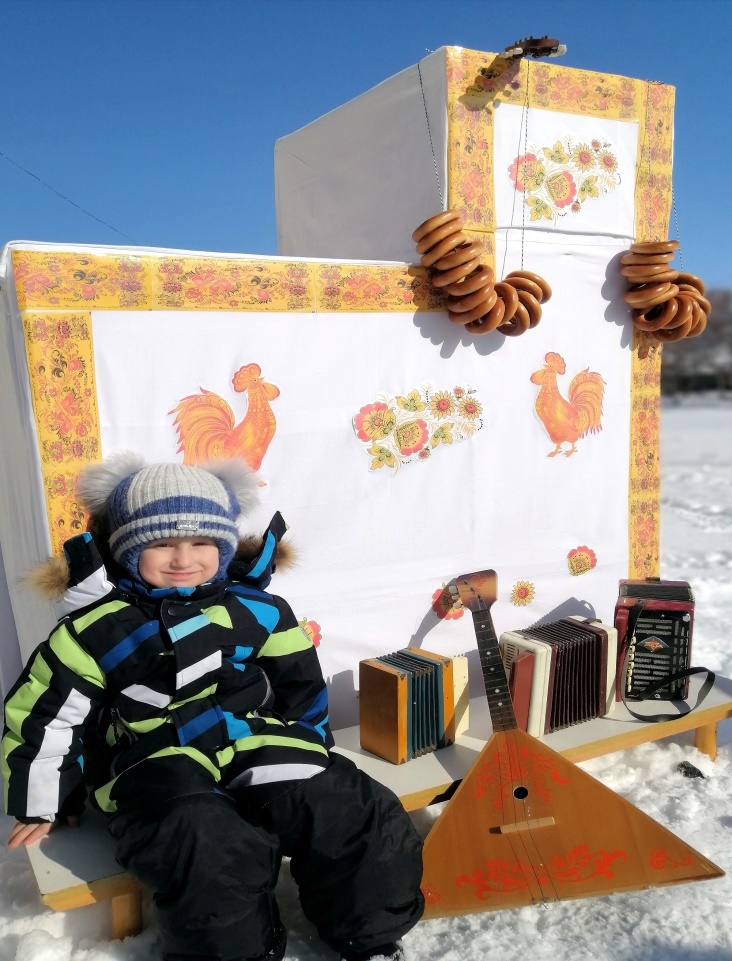 .   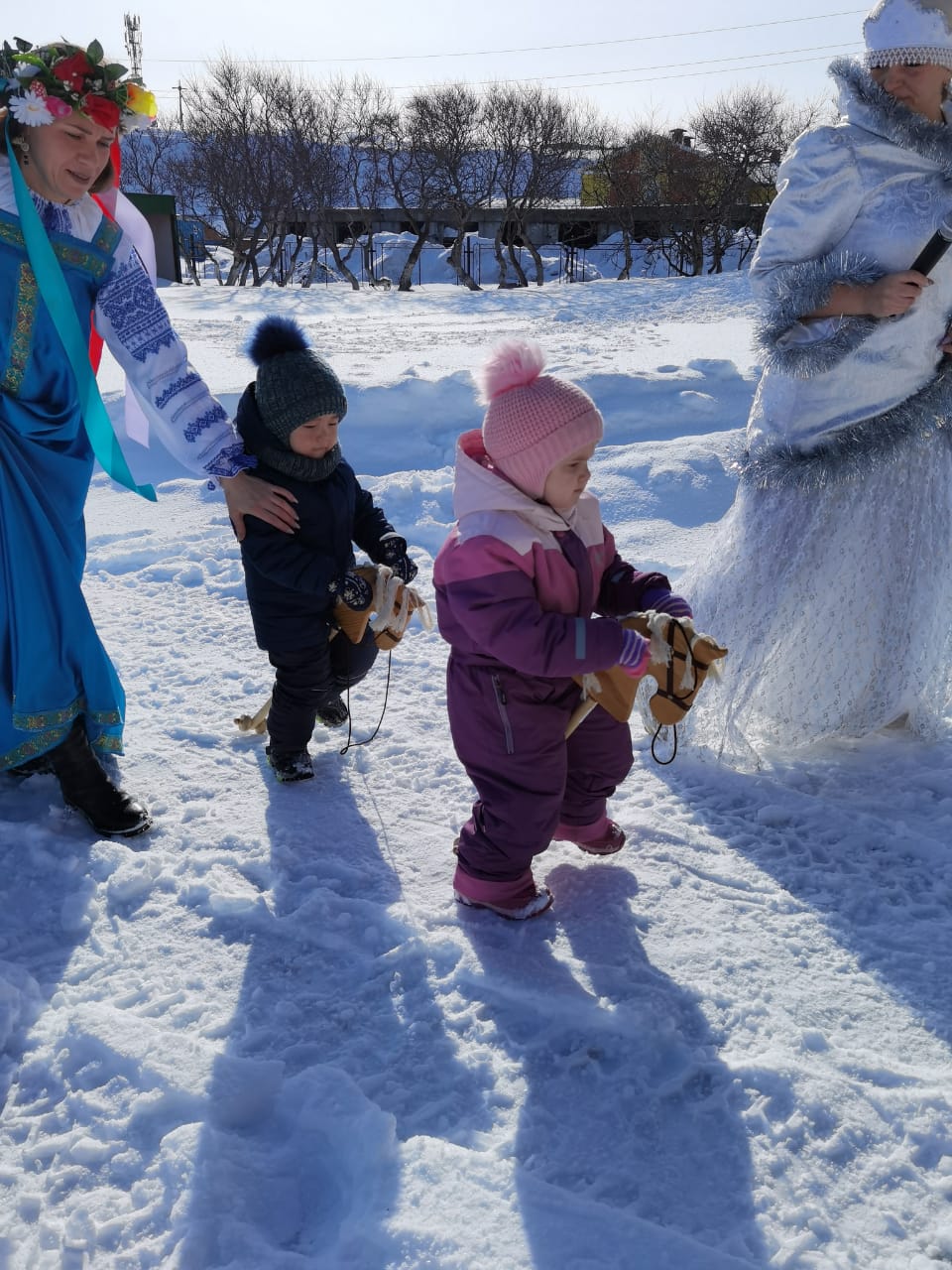 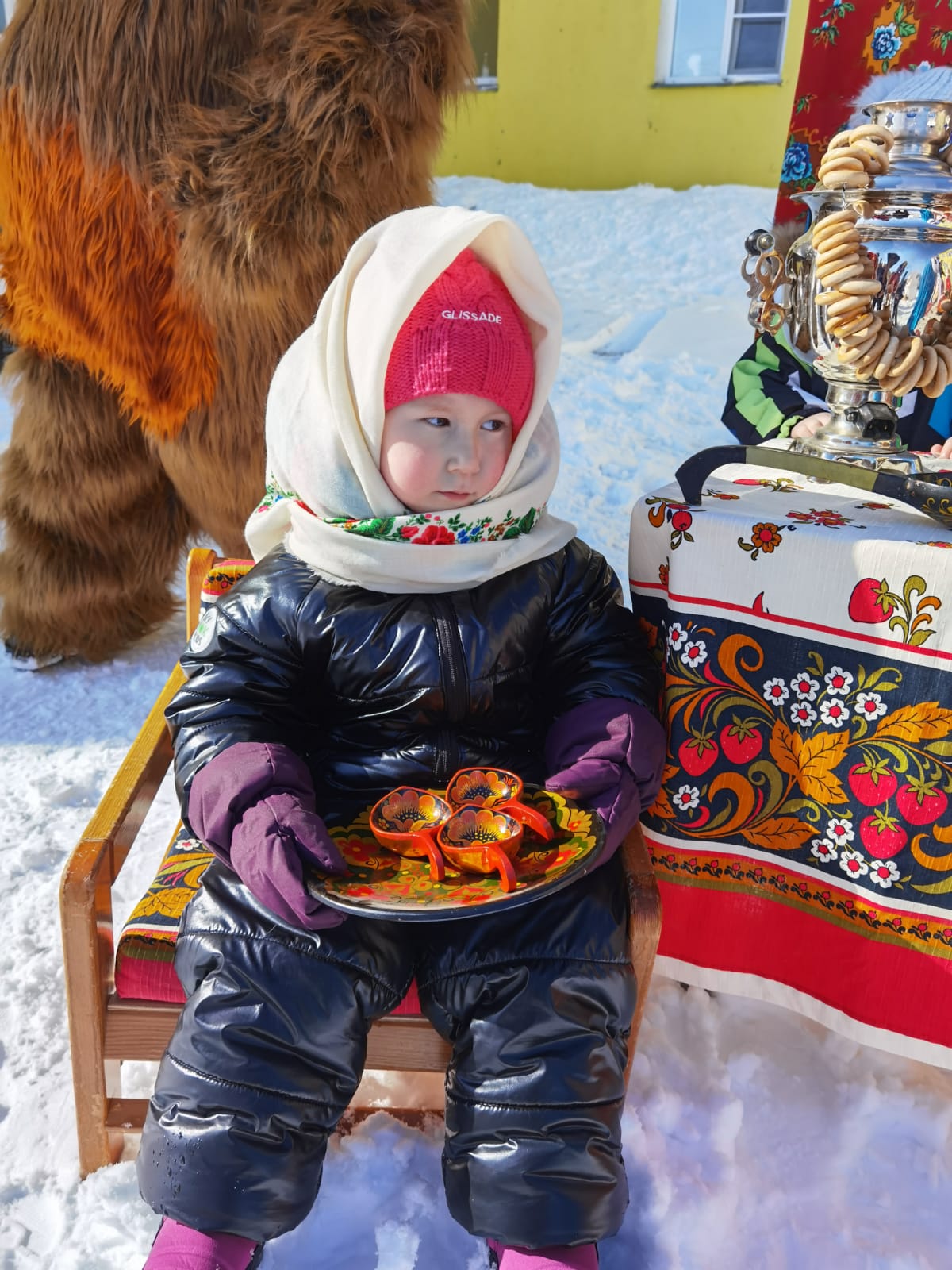 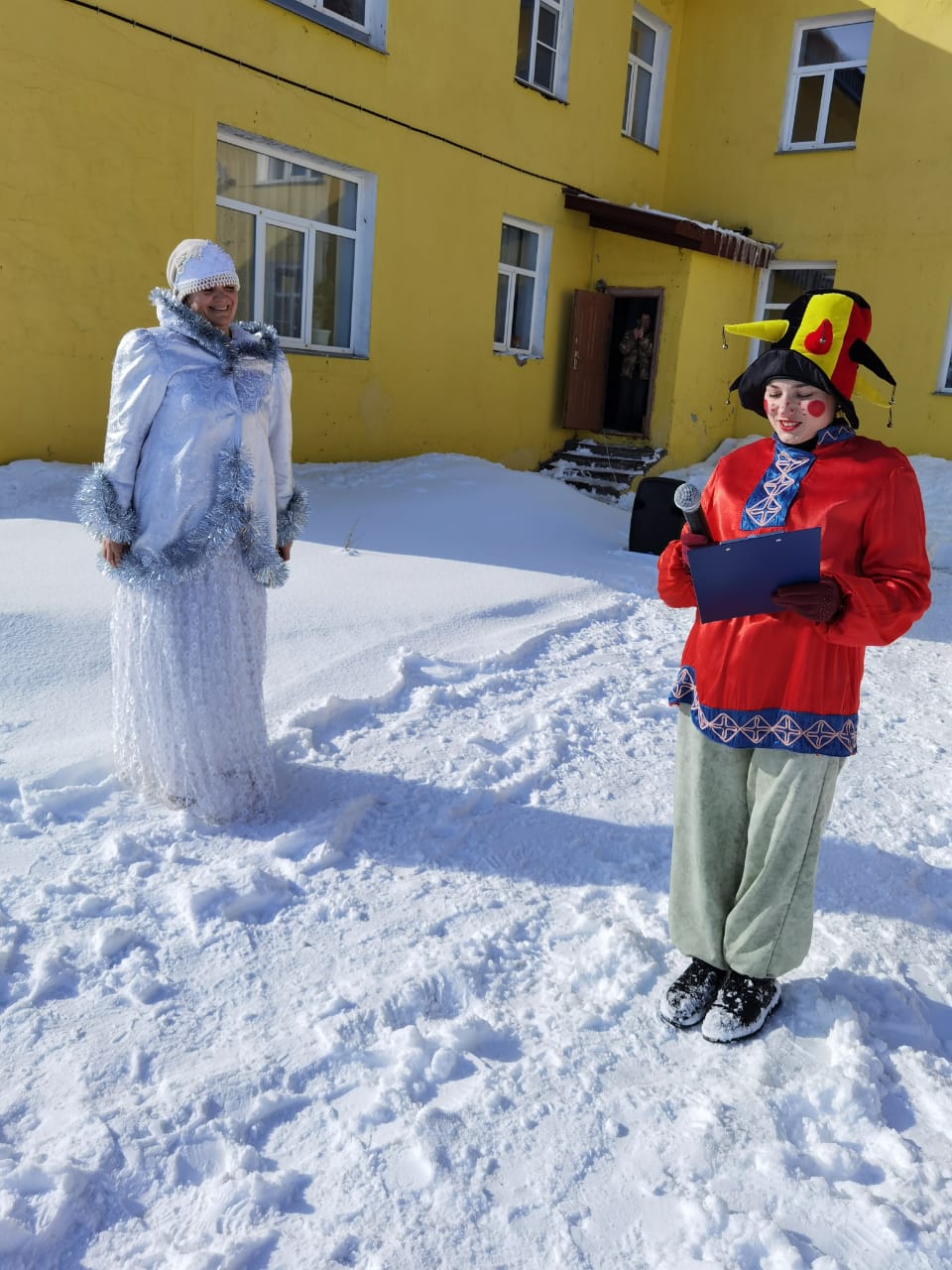 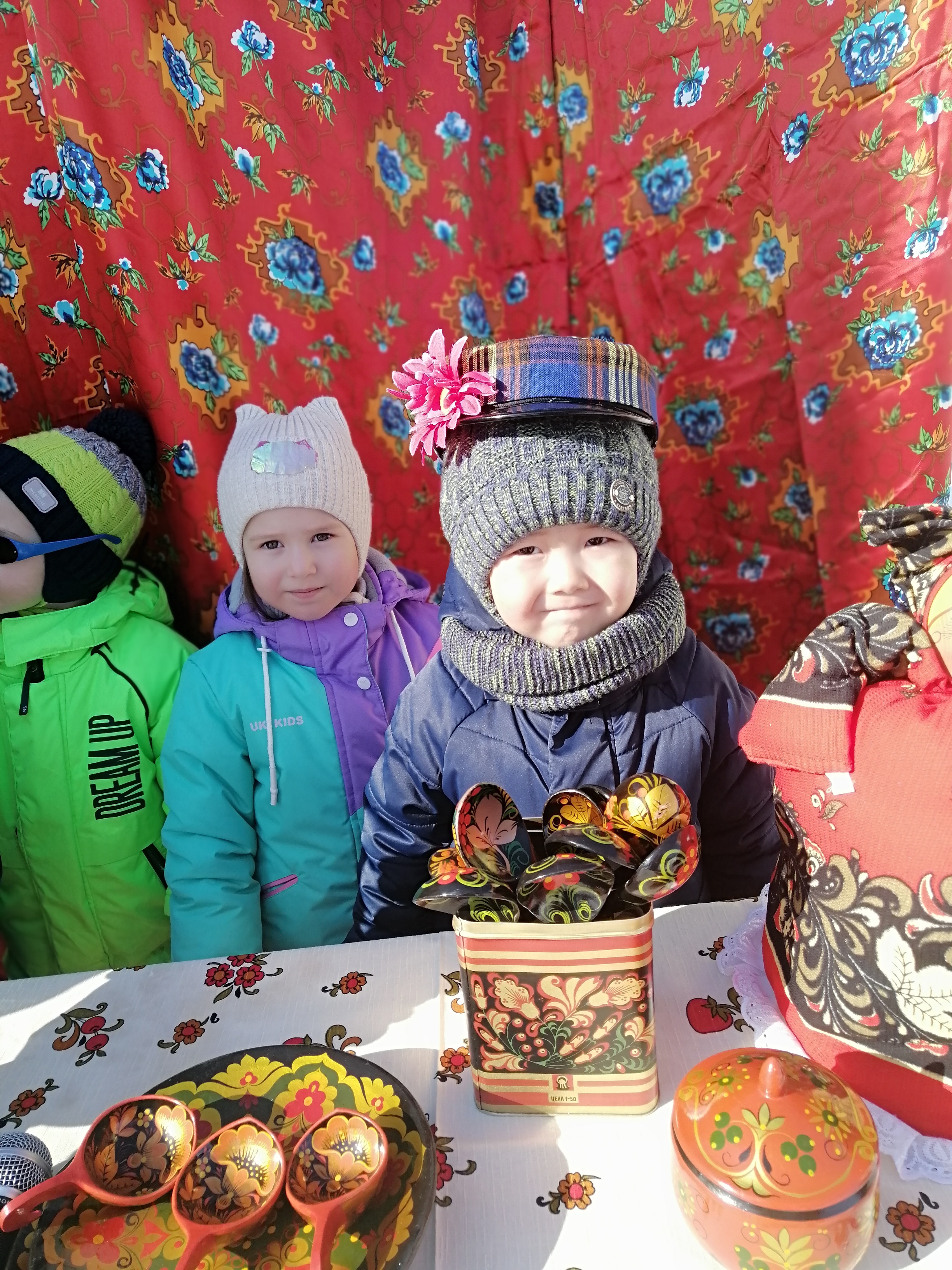 